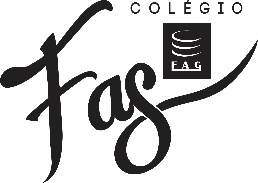 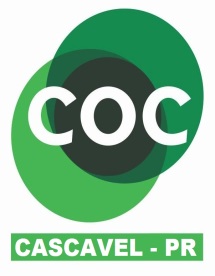 3° Atividade: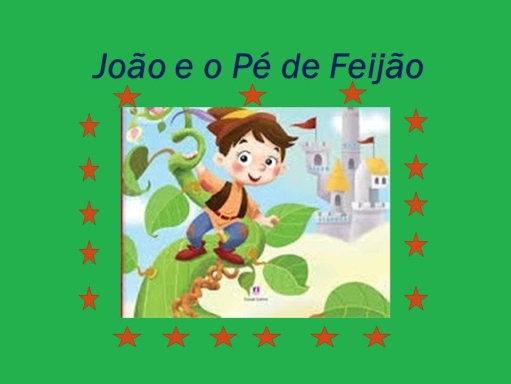 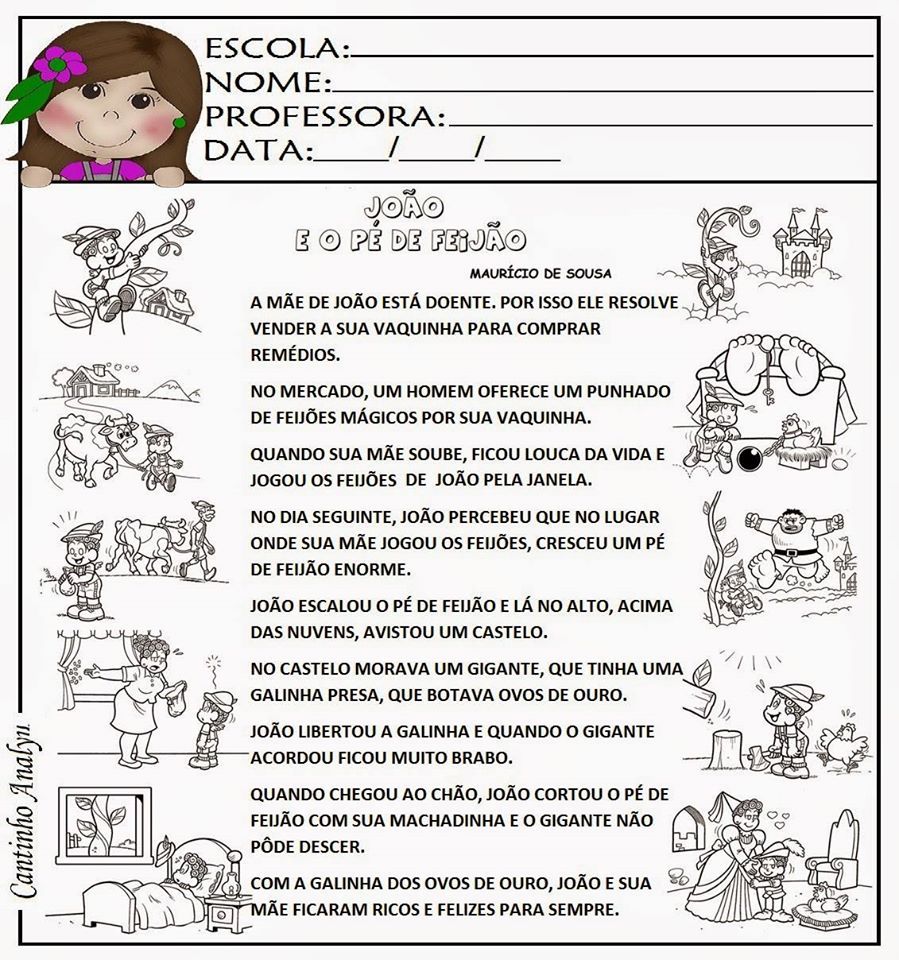 https://www.youtube.com/watch?v=P-2rj3wamDIVEJAM AMIGOS QUE HISTÓRINHA LEGAL!DEPOIS DE OUVIR COM SEUS FAMILÍARES PEGUE UM PEDACINHO DE ALGODÃO E COLOQUE DENTRO DO COPINHO COM TRÊS  GRÃOS DE FEIJÃO , REGUE TODOS OS DIAS ATÉ SEU FEIJÃO CRESCER.SEGUE A BAIXO AS INDICAÇÕES;BOA EXPERIÊNCIA.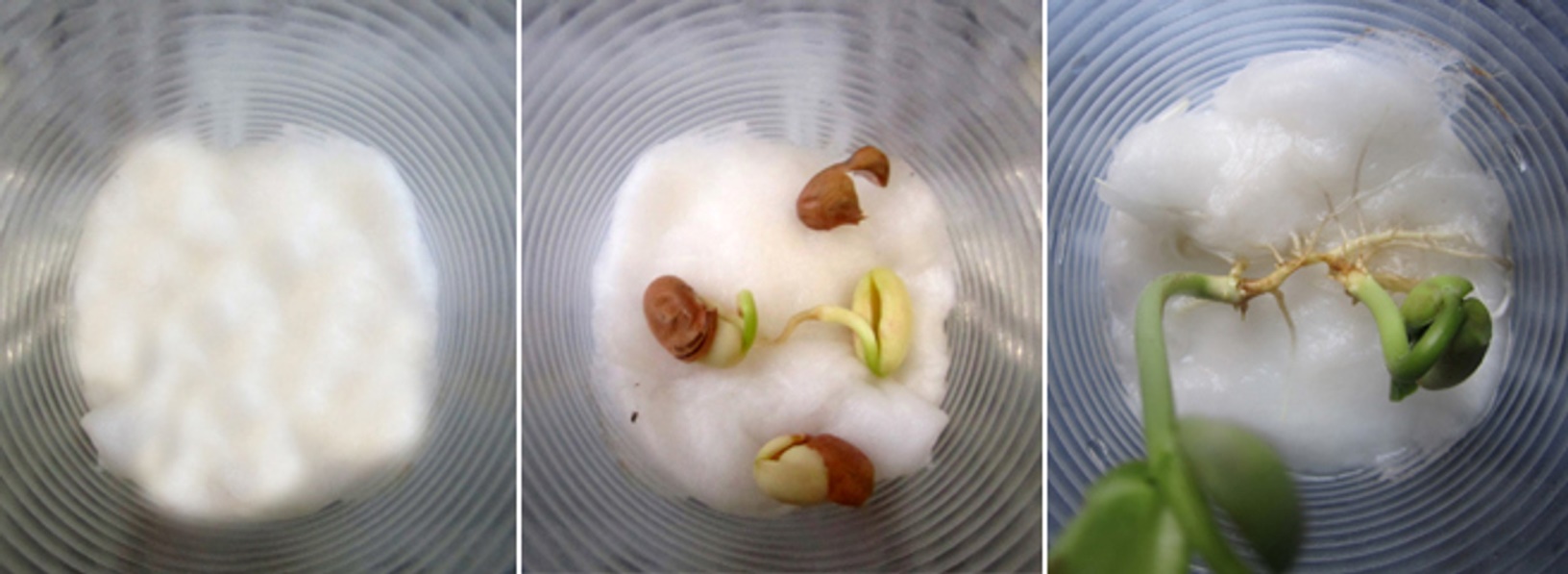 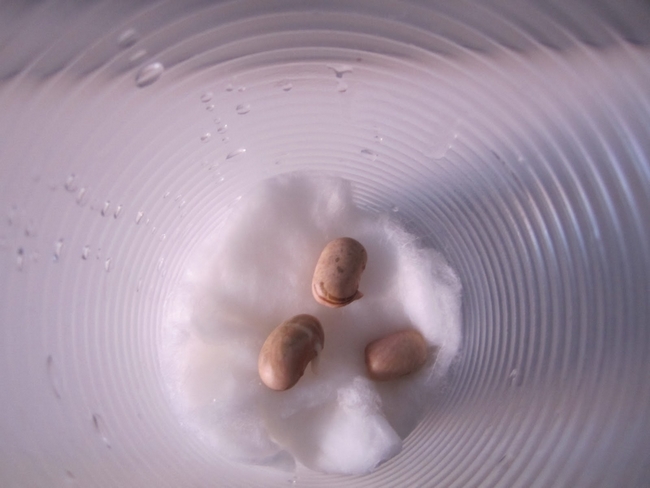 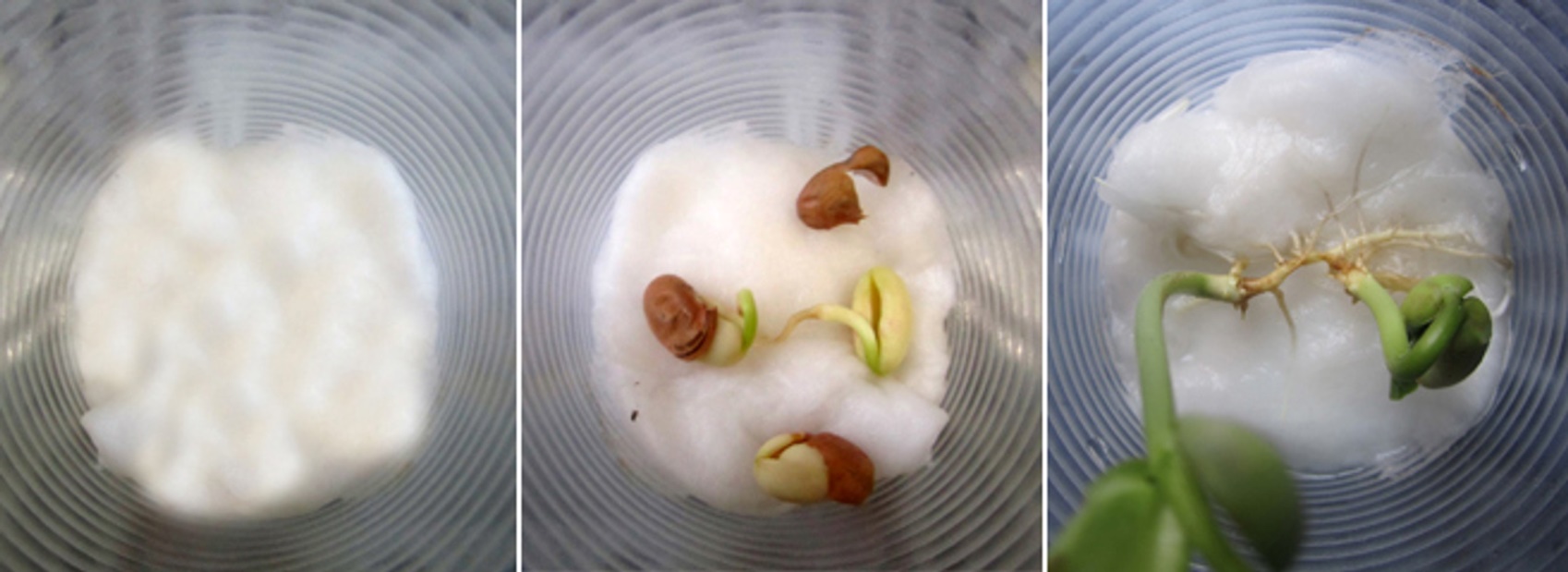 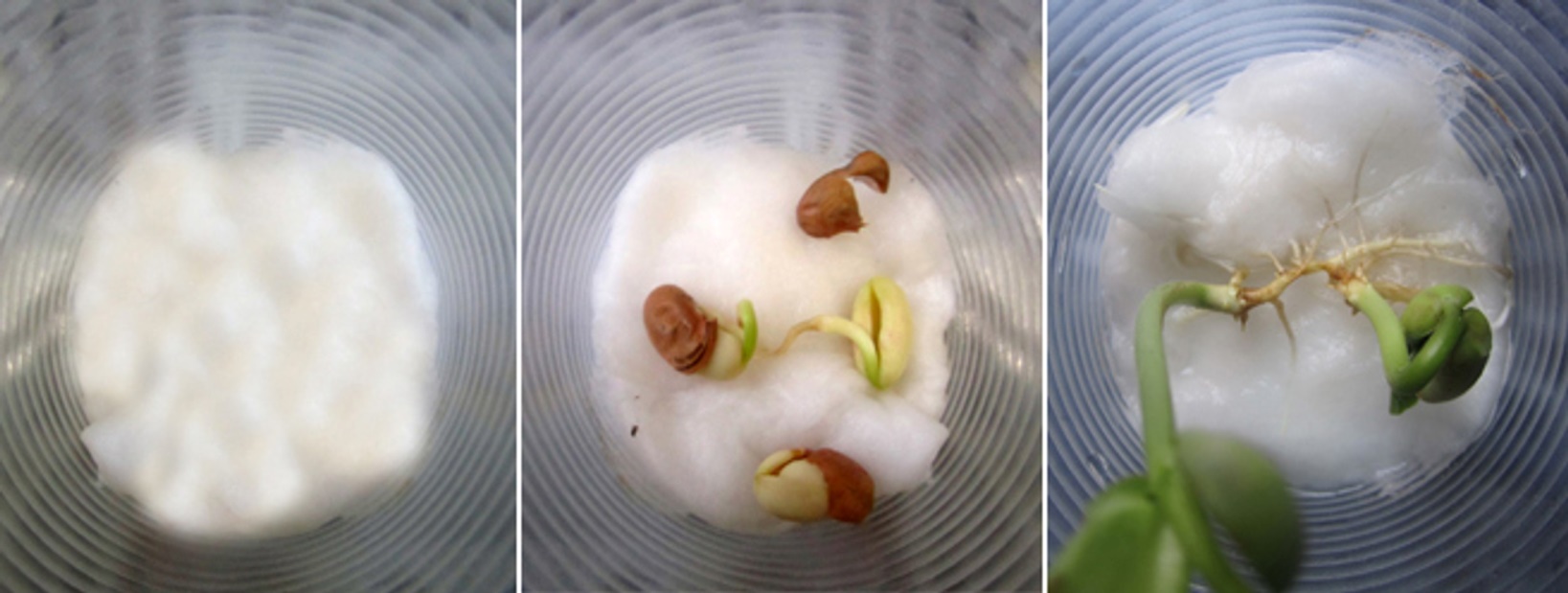 